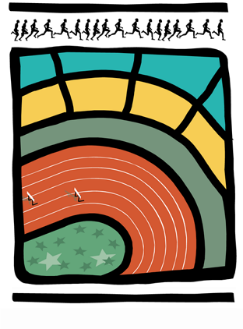 AVIS AUX CERCLES 2017 / N°31DH/Ch. D/81									Bruxelles, le 24 août 20171.	CommuniquéS DE LA LBFA1.1.	Appel à candidatures - Championnats LBFA de lancers longs hivernaux1.2.	Appel à candidatures - Championnats de Belgique de cross masters2.	CommuniquéS DES CERCLES2.1.	Communiqués du CSF – annulations/ajouts d’épreuvesCommuniquéS DE LA LBFAAppel à candidatures - Championnats LBFA de lancers longs hivernauxUn appel à candidatures est lancé pour cette organisation. Ces Championnats seraient ajoutés au calendrier en date du 17 mars 2018. Les cercles désireux d’organiser sont priés de renvoyer leur candidature (par lettre ou email : lbfa@skynet.be) à la LBFA pour le lundi 18 septembre 2017.Appel à candidatures - Championnats de Belgique de cross masters Un appel à candidatures est lancé pour cette organisation. Ces Championnats sont prévusau calendrier en date du 18 mars 2018. Les cercles désireux d’organiser sont priés de renvoyer leur candidature (par lettre ou email : lbfa@skynet.be) à la LBFA pour le lundi 18 septembre 2017.CommuniquéS DES CERCLESCommuniqués du CSF – annulations/ajouts d’épreuvesLe meeting F2217 "Meeting relais" du 26/08 est annulé.Meeting F2218 "Meeting ouvert" du 23/09 - ajout d'un 60MHaies pour Minimes Filles.Meeting F2219 "Meeting de clôture" du 21/10 - ajout du javelot pour les catégories Min H et D, Cad H, Sen H et Scol D.